Hierbij sturen wij u een afschrift van de beantwoording van de vragen van de vaste commissie voor Justitie en Veiligheid van de Tweede Kamer die zijn gesteld in het kader van de JBZ-Raad van 7 en 8 oktober 2021 in Luxemburg.De Minister van Justitie en Veiligheid,Ferd GrapperhausDe Minister voor Rechtsbescherming,Sander DekkerDe Staatssecretaris van Justitie en Veiligheid,Ankie Broekers-Knol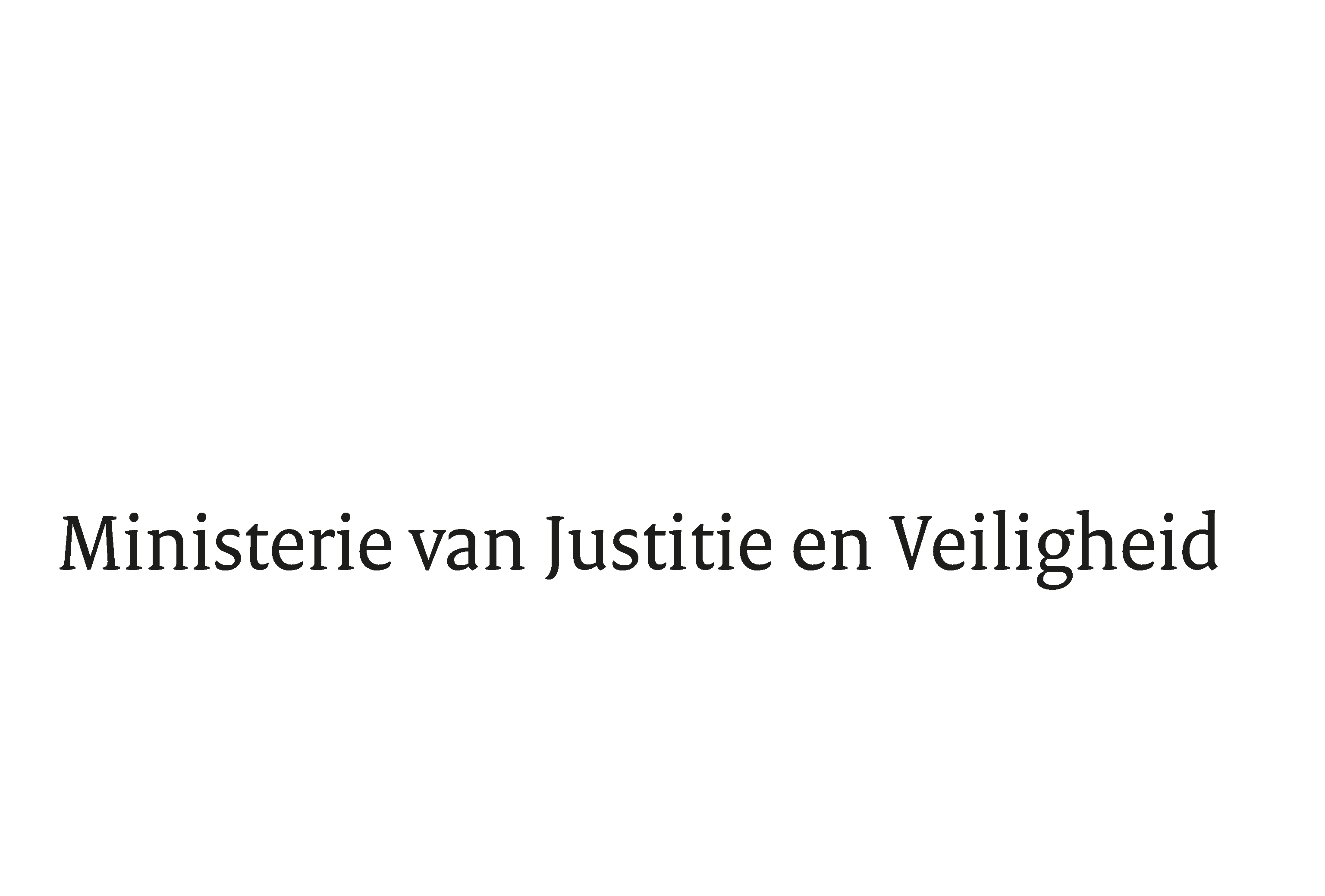 > Retouradres Postbus 20301 2500 EH  Den Haag> Retouradres Postbus 20301 2500 EH  Den HaagAan de Voorzitter van de Tweede Kamerder Staten-GeneraalPostbus 20018 2500 EA  DEN HAAGAan de Voorzitter van de Tweede Kamerder Staten-GeneraalPostbus 20018 2500 EA  DEN HAAGDatum6 oktober 2021OnderwerpBeantwoording gestelde vragen tijdens schriftelijk overleg over de JBZ-Raad van 7 en 8 oktober 2021Directie Europese en Internationale AangelegenhedenTurfmarkt 1472511 DP  Den HaagPostbus 203012500 EH  Den Haagwww.rijksoverheid.nl/jenvOns kenmerk3571694Bij beantwoording de datum en ons kenmerk vermelden. Wilt u slechts één zaak in uw brief behandelen.